Media Production and Analysis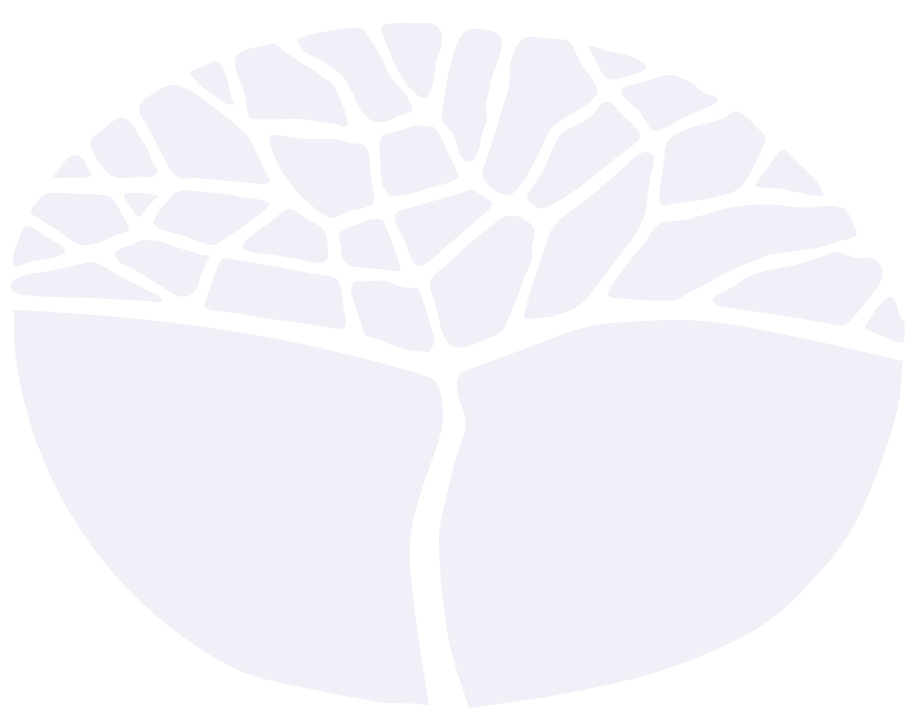 ATAR courseYear 12 syllabusAcknowledgement of CountryKaya. The School Curriculum and Standards Authority (the Authority) acknowledges that our offices are on Whadjuk Noongar boodjar and that we deliver our services on the country of many traditional custodians and language groups throughout Western Australia. The Authority acknowledges the traditional custodians throughout Western Australia and their continuing connection to land, waters and community. We offer our respect to Elders past and present.Important informationThis syllabus is effective from 1 January 2024.Users of this syllabus are responsible for checking its currency.Syllabuses are formally reviewed by the School Curriculum and Standards Authority (the Authority) on a cyclical basis, typically every five years.Copyright© School Curriculum and Standards Authority, 2023This document – apart from any third-party copyright material contained in it – may be freely copied, or communicated on an intranet, for non-commercial purposes in educational institutions, provided that the School Curriculum and Standards Authority (the Authority) is acknowledged as the copyright owner, and that the Authority’s moral rights are not infringed.Copying or communication for any other purpose can be done only within the terms of the Copyright Act 1968 or with prior written permission of the Authority. Copying or communication of any third-party copyright material can be done only within the terms of the Copyright Act 1968 or with permission of the copyright owners.Any content in this document that has been derived from the Australian Curriculum may be used under the terms of the Creative Commons Attribution 4.0 International licence.ContentRationale	1Aims	2Organisation	3Structure of the syllabus	3Organisation of content	3Representation of the general capabilities	6Representation of the cross-curriculum priorities	8Unit 3 – Media art	9Unit description	9Suggested contexts	9Unit content	9Unit 4 – Power and persuasion	12Unit description	12Suggested contexts	12Unit content	12Assessment	14School-based assessment	14Reporting	16ATAR course examination	17Practical (production) examination design brief – Year 12	18Written examination design brief – Year 12	19Appendix 1 – Grade descriptions Year 12*	20RationaleThe Media Production and Analysis ATAR course aims to prepare all students for a future in a digital and interconnected world by providing the skills, knowledge and understandings to tell their own stories and interpret others’ stories. Students learn the languages of media communication and how a story is constructed using representations. Students are encouraged to explore, experiment with and interpret their world, reflecting and analysing contemporary life while understanding that this is done under social, cultural and institutional constraints. Students, as users and creators of media products, consider the important role of audiences and their context.Digital technologies have impacted on and extended the capacity that the media play in Australian lives. Through new technologies, the role of the audience has shifted from a passive consumer to a more active participant, shaping the media through interaction and more accessible modes of production and dissemination of media work. Students’ interaction and opportunity to use technologies enables them to engage with current media and adapt to evolving media platforms.The creation of convergent and hybrid media means that the system of communication changes as new media are developed. The local and global media contexts are continuously interacting, making audiences global consumers of media products. Through the consumption of global media work, awareness of global issues creates a collective consciousness and sense of responsibility, giving rise to the notion of audiences also being global citizens. Through the process of investigation, students engage with topics, issues and themes which have global and local relevance, and artistic movements and styles which in turn, create new notions of media aesthetics.The production of media work enables students to demonstrate their understanding of the key concepts of media languages, representation, audience, industry and production, as well as express their creativity and originality. When producing media work, students learn to make decisions about all aspects of production, including creative choices across pre-production, production and post-production phases. This provides an opportunity for students to reflect on and discuss their own creative work, intentions and outcomes. Within this process, skills are developed that enable students to manipulate technologies which simulate industry experiences.AimsThe Media Production and Analysis ATAR course enables students to:use critical awareness and cultural understandings to explore, develop and present media ideasuse skills, techniques, processes, codes and conventions, and technologies to create media work for audience, purpose and contextuse critical, social, cultural and aesthetic understandings to respond to, reflect on, create and evaluate media workunderstand the evolving role of media in society.OrganisationThis course is organised into a Year 11 syllabus and a Year 12 syllabus. The cognitive complexity of the syllabus content increases from Year 11 to Year 12.Structure of the syllabusThe Year 12 syllabus is divided into two units which are delivered as a pair. The notional time for the pair of units is 110 class contact hours.Unit 3 – Media artThe focus of this unit is media art. Students analyse and respond to contemporary and traditional examples of media art. They identify techniques and meanings that are created and consider audience interpretation and perception of media art. Students extend and refine their own ideas and production skills to produce media work.Unit 4 – Power and persuasionThe focus of this unit is power and persuasion. Students examine the way that persuasive media and producers reflect, challenge and shape audience values and attitudes. Students extend and refine their own ideas and production skills to produce media workEach unit includes:a unit description – a short description of the focus of the unitsuggested contexts – a context in which the unit content could be taughtunit content – the content to be taught and learned.Organisation of contentThe course content is divided into five content areas:Media languagesRepresentationAudienceIndustryProduction. Media languagesAn understanding of media languages is fundamental to the study and practice of media. In learning the languages of the media, students develop conceptual understandings and skills relevant to:System of communicationThe ‘system of communication’ is the process in which producers of media create messages and how audiences interpret the messages, producing dominant, negotiated or oppositional meanings. The system consists of communication models, techniques, technologies and audience context.Traditional, contemporary and emerging media can be explored and examined for their suitability of use in communicating the producer’s message. The increasing convergence and integration of media technologies and evolving audience contexts provides rich material for analysis of media techniques and communication models.Engaging with media of different times develops an understanding of the relationship between media work, audiences and context. Awareness of technologies, styles, narratives, representations and values from the past illustrates the changing nature of the media and of trends, values and audience expectations. Local, national and international media provide services for, and impact on, particular communities.Knowledge of how these communication systems work is integral for students to understand and produce media work.Narrative, codes and conventions Narratives are intrinsic to media work and the narrative elements of character, setting, conflict and resolution are essential components of storytelling. Codes and conventions are tools used in the construction and deconstruction of narratives. The way they are applied can be analysed in terms of genre and style. Producers construct preferred meanings, themes and viewpoints through the selection of technical, symbolic, written and audio codes, and multiple meanings are interpreted by different audiences. An understanding of how selection processes construct meaning, realism and viewpoints in a range of media is an essential part of the course. The analysis and production of alternative and experimental media enables narrative, codes and conventions to be challenged and for innovative styles to be created.RepresentationThe concept of representation is fundamental to the constructed nature of all media. Representation is the process in which concepts or physical objects are constructed to appear ‘real/natural’. This includes people, places, events and ideas. The study of this process enables students to understand how multiple meanings can be constructed and how they can be accepted or challenged by a specific audience. An important aspect of analysing representation is the process of stereotyping through which over-simplified representations become naturalised and, through shared values, become associated with particular issues and cultural groups. This oversimplification occurs through selection processes to create a dominant reading. By applying the principles of encoding and decoding, students are able to communicate their understandings of the construction and interpretation of representations.AudienceThe application of media theory enables students to analyse the relationship between audiences and the media. A knowledge of media theory leads to the development of informed audience profiles based on age, gender, socio-economic and cultural backgrounds. These factors inform students’ understanding of media expectations and the preferences of specific audiences for particular styles and themes within media work. In the media industry, these factors become significant in the classification and censorship of media work.An extension of audience analysis enables students to examine how groups, based on shared interests and values, experience the media differently from mainstream audiences. Understanding how the media cater for specific groups provides scope for experimentation within production work.IndustryMany factors shape the media industry and media work produced. In learning about the media industry, students develop conceptual skills and understandings relevant to media producers and production contexts.Media producersStudents examine small- to large-scale media producers, investigating commercial and non-commercial media industries and modes of production. Media content produced by institutions for commercial mainstream appeal are compared to media work produced by independents, which are usually more experimental and avant-garde in style. The role of new technologies affords greater autonomy for independent producers, which directly relates to the student production context.Recognising the various purposes of media work is fundamental to understanding the media industry and its economic power base. How media use is influenced by demographic patterns, the expectations of producers and audiences, marketing strategies and measures of audience reach is critical when analysing the impact of specific media work on audiences.Production contextsContexts within which media production takes place are significant in shaping the content of media work. Investigation reveals how particular contexts have shaped the media: historical and political events that shape attitudes and the representation of people and issues, social and cultural trends that impact the style and content of media work.The impact of controls and constraints that shape the style and content of media work must be recognised and the implications considered. There is a wide range of controls and constraints:ethical issues and legal implications control and constrain media. Debating the influence and impact of regulatory bodies and pressure groups, types of censorship and classification provides a basis for developing codes of conduct for student productionstechnologies and factors related to production, such as budget, time, resources and audience expectations, control and constrain production processes and audience reacheconomic structures and practices also are factors that control and constrain media. It is important to consider the impact of ethos and objectives, sources of revenue and intended audiences on the production of media work. Ownership, power and politics are all factors that control and constrain media.ProductionAn essential part of the course is the opportunity for students to demonstrate their knowledge and understanding of media concepts and theory practically in creating their own media work. Ideas and reflective practiceStudents explore and interpret media work to stimulate ideas and invigorate their creativity when producing their own media work. They are able to effectively articulate their media ideas with increasing innovation and independence. Students continuously reflect and modify their pre-production, production and post-production work to achieve their production goals. Reflecting on and evaluating their own, peer and professional work enables students an opportunity to improve their skills and understanding of the production process.Controls and constraintsThere are always restrictions or limitations to overcome within student production work. Students identify such constraints and critically engage with the problem-solving process to reach an intended outcome. This process may involve working collaboratively with peers, setting timelines and adapting creatively to solve problems. Students also develop a knowledge and understanding of the ethical and legal implications when creating media work. They become increasingly capable of self-managing these controls and constraints as they become more experienced producers of media work.Skills and processesSkills and processes integrate the practical skills and use of technologies required to produce a media work. Students are expected to use a production process which includes implementing pre-production techniques, fulfilling specific production roles, following health and safety guidelines and applying technologies in creative and original ways. The individual understanding and application of skills through specific roles within the production context aim to simulate industry production practices.Purpose and contentThe production and analysis basis of the course encourages students to reflect on the media work studied and to use this knowledge to create their own production work. Students develop an understanding of the purpose of a media work and are able to effectively apply codes and conventions that link to theme, genre, style or narrative and create meaning for their intended audience.Representation of the general capabilitiesThe general capabilities encompass the knowledge, skills, behaviours and dispositions that will assist students to live and work successfully in the twenty-first century. Teachers should find opportunities to incorporate the capabilities into the teaching, learning and assessment program for the Media Production and Analysis ATAR course. The general capabilities are not assessed unless they are identified within the specified unit content.LiteracyThe Media Production and Analysis ATAR course relies on multi-literacies: oral, visual, kinetic, text-based, and digital literacy are fundamental to learning, communicating, creating and responding. Students use and develop literacy skills as they describe, appraise and document their own media work and those of their peers, and in responding to, interpreting and analysing increasingly complex media work made by others. They use their literacy skills to access knowledge, make meaning, express thoughts, emotions and ideas, and interact with and challenge others.NumeracyAn appreciation of, and ability to apply, numerical concepts such as size, space, time, proportion, angles, depth, ratio and pattern is used in the Media Production and Analysis ATAR course. Creating media work requires knowledge and understanding of measurement in order to manipulate space, time and form.Information and communication technology capabilityInformation and communication technology (ICT) capability enables students in this course to use digital tools and environments to represent their ideas and media work. They use digital technologies to locate, access, select, document and evaluate information, work collaboratively, share and exchange information, and communicate with a variety of audiences.Critical and creative thinkingThe Media Production and Analysis ATAR course is dependent on the development of creative and critical thinking. In creating media, students draw on their curiosity, imagination and thinking skills to pose questions and explore ideas. They consider possibilities and processes and make choices that assist them to take risks and express their ideas creatively.Personal and social capabilityLearning in the Media Production and Analysis ATAR course promotes self-discipline, initiative, confidence, goal setting, empathy and adaptability as students work individually and collaboratively. When working with others, media students develop and practise social skills that assist them to communicate effectively, work collaboratively, make considered group decisions and show leadership.Ethical understandingEthical understanding is developed and applied in the Media Production and Analysis ATAR course when students encounter or create media that require ethical consideration, such as media work that is controversial, involves a moral dilemma or presents a biased point of view. They actively engage in ethical decision making when reflecting on their own and others’ media work.Intercultural understandingIntercultural understanding in the Media Production and Analysis ATAR course assists students to explore new ideas, media and practices from diverse local, national, regional and global cultural contexts. Students are encouraged to demonstrate open-mindedness to perspectives that differ from their own and to appreciate the diversity of cultures and contexts in which media producers and audiences live.Representation of the cross-curriculum prioritiesThe cross-curriculum priorities address contemporary issues which students face in a globalised world. Teachers should find opportunities to incorporate the priorities into the teaching and learning program for the Media Production and Analysis ATAR course. The cross-curriculum priorities are not assessed unless they are identified within the specified unit content.Aboriginal and Torres Strait Islander histories and culturesThe study of Aboriginal and Torres Strait Islander histories and cultures enriches understanding of the diversity of media within Australia, analyses the stereotypes and perceived societal norms that media presents, and develops an appreciation of the need to respond to media work in ways that are culturally sensitive and responsible.Many Australian Indigenous media producers affirm connection with Country/Place, People and Culture through their media stories. Media created by Aboriginal and Torres Strait Islanders exposes students to a view of the Australian landscape that is unique, expressive and personal.Asia and Australia’s engagement with AsiaAsia and Australia’s engagement with Asia provides rich, engaging and diverse contexts. Students can explore media works which have arisen from the rich and diverse cultures, belief systems and traditions of the peoples of the Asian region.SustainabilitySustainability provides engaging and thought-provoking contexts. Students can explore media works investigating the interrelated nature of social, economic and ecological systems.Students may use the exploratory and creative platform of the media to develop personal and world views that recognise the importance of social justice, healthy ecosystems and effective action for sustainability. Through their media work, they may persuade others to take action for sustainable futures.Unit 3 – Media artUnit descriptionThe focus of this unit is media art. Students analyse and respond to contemporary and traditional examples of media art. They identify techniques and meanings that are created and consider audience interpretation and perception of media art. Students extend and refine their own ideas and production skills to produce media work.Students explore a range of media art and develop their understanding of how media aesthetics, themes and meanings are created. Students examine the impact of artistic and cultural contexts on media and how audiences interpret media art.Students are encouraged to experiment with technologies, narratives, codes and conventions to express their ideas and creativity through audio-visual production work.Suggested contextsWithin the broad area of media art, teachers may choose one or more of the suggested contexts (this list is not exhaustive):photographic artart cinemainteractive entertainmentindependent filmnational cinemaanime.Unit contentAn understanding of the Year 11 content is assumed knowledge for students in Year 12. It is recommended that students studying Unit 3 and Unit 4 have completed Unit 1 and Unit 2.This unit includes knowledge, understandings, concepts and skills in the context of media art. The examinable content will be in the context of media art.Media languagesSystem of communicationartistic and cultural benefits of media workauteur figures, personal expression and aestheticsNarrative, codes and conventionsmanipulation of narrative elements and narrative structuresmedia aesthetics and the construction of themesuse of techniques, codes and conventions to challenge expectationsRepresentationhow representations are constructed in media workmedia as a vehicle to challenge representationsAudiencehow media theories are used to interpret audience response to media workhow cultural contexts and values influence the interpretation of media workIndustryMedia producersthe challenges faced by independent media producershow media producers meet niche audiences’ expectationsProduction contextsmedia aesthetics within production contextsthe impact of cultural influences on media contentProductionIdeas and reflective practiceexploring and evaluating the ideas of others to inform the development of own ideasselecting appropriate strategies and formats to document and communicate ideasreflecting on, modifying and refining ideas and documentationcritically evaluating own and others’ productionsControls and constraintsindependent management of safety procedures in all production situationsconsideration of copyright, permissions, releases and acknowledgement when using others’ media work in own production/susing ethical practice including understanding institutional or cultural boundaries and limitations in the development and creation of own production/sindependent management of constraints, such as time, expertise and technology, in own production/santicipating problems and applying effective solutionsSkills and processesindependent management of pre-production, production and post-production processesapplying skills effectively within defined production roles including art direction, cinematography (or cinematographic elements), editing and sound designPurpose and contentconstructing own production/s to communicate theme/s for a specific purpose, context and/or audienceexperimenting with, manipulating and refining the use of codes and conventions to convey theme, genre, style and narrativeUnit 4 – Power and persuasionUnit descriptionThe focus of this unit is power and persuasion. Students examine the way that persuasive media and producers reflect, challenge and shape audience values and attitudes. Students extend and refine their own ideas and production skills to produce media work.Students extend their understanding of persuasive media by examining the nature of its influence, such as in propaganda and political persuasion. Students explore the media’s potential to influence audiences.Students are encouraged to experiment with technologies, narratives, codes and conventions to express their ideas and creativity in audio-visual production work.Suggested contextsWithin the broad area of power and persuasion, teachers may choose one or more of the suggested contexts (this list is not exhaustive):documentary styles and traditionsreporting world eventslocal and national news media industriesnational cinemaphotographic essayspropaganda.Unit contentThis unit includes knowledge, understandings, concepts and skills in the context of power and persuasion. The examinable content will be in the context of power and persuasion.Media languagesSystem of communicationsuitability of particular media for purposes such as social or political commentimpact of changing distribution networksintended audienceNarrative, codes and conventionspersuasive techniques, codes and conventionsmanipulating selection, emphasis and omission to construct point of viewRepresentationhow representations in media work and their associated values are constructed to be persuasivethe impact of naturalisation of stereotypesAudiencehow the influence of media on audiences can be understood by applying media theorieshow media work reinforces or challenges audience perceptions, values and attitudesimpact of media trends on media useIndustryMedia producershow media producers construct perceptions of issues or topicsfactors that affect the presentation of issues, including editorial control, funding, distribution and regulationProduction contextspropaganda and agenda settingthe impact of formal and informal censorship on media contentProductionIdeas and reflective practiceexploring and evaluating the ideas of others to inform the development of own ideasselecting appropriate strategies and formats to document and communicate ideasreflecting on, modifying and refining ideas and documentationcritically evaluating own, and others’ productions Controls and constraintsindependent management of safety procedures in all production situationsconsideration of copyright, permissions, releases and acknowledgement when using others’ media work in own production/susing ethical practice including understanding institutional or cultural boundaries and limitations in the development and creation of own production/sindependent management of constraints such as time, expertise and technology in own production/santicipating problems and applying effective solutionsSkills and processesindependent management of pre-production, production and post-production processesapplying skills effectively within defined production roles including art direction, cinematography (or cinematographic elements), editing and sound designPurpose and contentconstructing own production/s to communicate theme/s for a specific purpose, context and/or audienceexperimenting with, manipulating and refining the use of codes and conventions to convey theme, genre, style and narrativeAssessmentAssessment is an integral part of teaching and learning that at the senior secondary years:provides evidence of student achievementidentifies opportunities for further learningconnects to the standards described for the coursecontributes to the recognition of student achievement.Assessment for learning (formative) and assessment of learning (summative) enable teachers to gather evidence to support students and make judgements about student achievement. These are not necessarily discrete approaches and may be used individually or together, and formally or informally.Formative assessment involves a range of informal and formal assessment procedures used by teachers during the learning process in order to improve student achievement and to guide teaching and learning activities. It often involves qualitative feedback (rather than scores) for both students and teachers, which focuses on the details of specific knowledge and skills that are being learnt. Summative assessment involves assessment procedures that aim to determine students’ learning at a particular time, for example when reporting against the standards, after completion of a unit/s. These assessments should be limited in number and made clear to students through the assessment outline.Appropriate assessment of student work in this course is underpinned by reference to the set of 
pre-determined course standards. These standards describe the level of achievement required to achieve each grade, from A to E. Teachers use these standards to determine how well a student has demonstrated their learning.Where relevant, higher order cognitive skills (e.g. application, analysis, evaluation and synthesis) and the general capabilities should be included in the assessment of student achievement in this course. All assessment should be consistent with the requirements identified in the course assessment table. Assessment should not generate workload and/or stress that, under fair and reasonable circumstances, would unduly diminish the performance of students.School-based assessmentThe Western Australian Certificate of Education (WACE) Manual contains essential information on principles, policies and procedures for school-based assessment that must be read in conjunction with this syllabus.School-based assessment involves teachers gathering, describing and quantifying information about student achievement. Teachers design school-based assessment tasks to meet the needs of students. As outlined in the WACE Manual, school-based assessment of student achievement in this course must be based on the Principles of Assessment:Assessment is an integral part of teaching and learningAssessment should be educativeAssessment should be fairAssessment should be designed to meet its specific purpose/sAssessment should lead to informative reportingAssessment should lead to school-wide evaluation processesAssessment should provide significant data for improvement of teaching practices.The table below provides details of the assessment types and their weighting for the Media Production and Analysis ATAR Year 12 syllabus. Summative assessments in this course must:be no more than eight tasks in totalallow for the assessment of each assessment type at least once over the year/pair of unitshave a minimum value of 5 per cent weighting of the total school assessment markprovide a representative sampling of the syllabus content.Assessment tasks not administered under test or controlled conditions require appropriate authentication processes. Student production work can be validated by informal and formal formative and/or summative assessment. Validation examples can be, but are not limited to, journal or portfolio contributions, pre-production planning materials, screen captures of editing progress, recorded video diary entries and regular meetings or filmed interviews where production work can be reviewed and authenticated by the teacher.Assessment table – Year 12Teachers must use the assessment table to develop an assessment outline for the pair of units.The assessment outline must:include a set of assessment tasksinclude a general description of each taskindicate the unit content to be assessedindicate a weighting for each task and each assessment typeinclude the approximate timing of each task (for example, the week the task is conducted, or the issue and submission dates for an extended task).ReportingSchools report student achievement, underpinned by a set of pre-determined standards, using the following grades:The grade descriptions for the Media Production and Analysis ATAR Year 12 syllabus are provided in Appendix 1. They are used to support the allocation of a grade. They can also be accessed, together with annotated work samples, on the course page of the Authority website at www.scsa.wa.edu.au.To be assigned a grade, a student must have had the opportunity to complete the education program, including the assessment program (unless the school accepts that there are exceptional and justifiable circumstances).Refer to the WACE Manual for further information about the use of a ranked list in the process of assigning grades.The grade is determined by reference to the standard, not allocated on the basis of a pre-determined range of marks (cut-offs).ATAR course examinationAll students enrolled in the Media Production and Analysis ATAR Year 12 course are required to sit the ATAR course examination. The examination is based on a representative sampling of the content for Unit 3 and Unit 4. Details of the written and practical (production) ATAR course examinations are prescribed in the examination design briefs on the following pages.Refer to the WACE Manual for further information.Practical (production) examination design brief – Year 12Provided by the candidateOne completely individually produced audio-visual productionno more than 5 minutes in durationthe production can include, but is not restricted to, film, television or animation.The production is to be submitted on USB. File formats must be capable of being played in VLC Media Player (www.videolan.org).A completed Production submission cover sheet including acknowledgements, as applicableA signed Declaration of authenticityA Practical production statement of up to two single-sided A4 pages. The Practical production statement should detail an explanation and/or evidence of:the theme of the productionthe genre and/or style and/or narrative of the production and the production influences (if applicable)the purpose, context and/or audience of the productionhow the candidate has applied skills in relation to the following production roles:Art directionCinematographer/Cinematographic elements (i.e. in Animation work)EditorSound designNote: for further information, teachers are advised to refer to the Media Production and Analysis ATAR course Practical (production) examination requirements document for each relevant year.Written examination design brief – Year 12Time allowedReading time before commencing work:	ten minutesWorking time for paper:	two and a half hoursPermissible itemsStandard items:	pens (blue/black preferred), pencils (including coloured), sharpener, correction fluid/tape, eraser, ruler, highlightersSpecial items:	nilAppendix 1 – Grade descriptions Year 12** These grade descriptions will be reviewed at the end of the second year of implementation of this syllabus.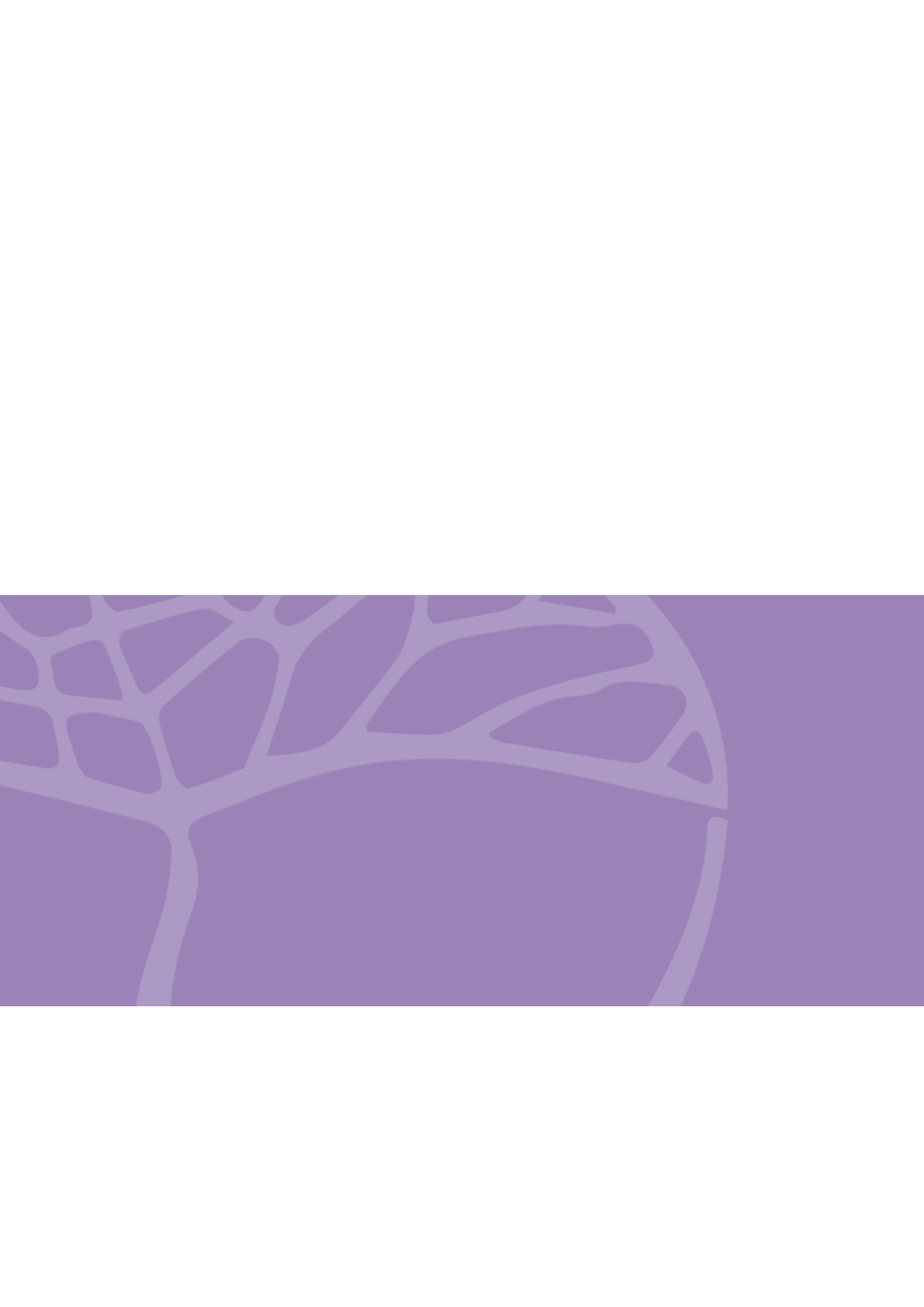 Type of assessmentWeightingTo SCSAPractical (production)Extended audio-visual production project which can be completed as either a single task or as separate tasks.Students explore ideas through creative processes to achieve aesthetic value in production.Independently manage a range of production processes, evaluating and modifying them as necessary.Demonstrate an understanding of themes, styles, structures, codes and conventions.Develop confidence and competence in the use of technologies, skills and processes.Reflect on and evaluate own and peer production work.50%100%ResponseStudents research and communicate findings based on the analysis of audiences, media contexts and media examples.20%100%Written examinationTypically conducted at the end of each semester and/or unit and reflecting the examination design brief for this syllabus.30%100%GradeInterpretationAExcellent achievementBHigh achievementCSatisfactory achievementDLimited achievementEVery low achievementSectionSupporting informationSection OneTheme20% of the practical examinationTheme will be assessed within the audio-visual production and supported by the Practical production statement.The candidate is required to convey a clear theme throughout their audio-visual production. The theme should be supported by the genre and/or style and/or narrative of the production. (The reference to theme is informed by the following syllabus content dot points:constructing own production/s to communicate theme/s for a specific purpose, context and/or audienceexperimenting with, manipulating and refining the use of codes and conventions to convey theme, genre, style and narrative.)Section TwoProduction roles80% of the practical examinationApplication of skills within defined production roles will be assessed within the audio-visual production and supported by the Practical production statement.The candidate is required to demonstrate the skills necessary to effectively fulfil the following production roles: Art directionCinematographer/Cinematographic elements (i.e. in Animation work)EditorSound design.SectionSupporting informationSection OneShort answer30% of the written examinationTwo questions from a choice of five questionsSuggested working time: 30 minutesQuestions require the candidate to analyse how media concepts are applied within at least one media work studied during the year. Each question focuses on one concept.Answers can include lists and dot points.Section TwoExtended answer70% of the written examinationTwo questions from a choice of five questionsSuggested working time: 120 minutesQuestions require the candidate to analyse and evaluate media, and interpret meanings in the context of media languages, representation, audience and industry. The candidate can also be required to comment on context, genres and/or styles and purpose.Each response requires the candidate to draw on at least one media work studied during the year.The format of an extended answer can include, but is not limited to, an essay format; responses can use lists and dot points.ACritically analyses and evaluates the selection and manipulation of information, codes and conventions in media work, and evaluates how meanings, themes, representations, viewpoints and values connect to audiences and their values.AIndependently manipulates a wide range of elements in own media productions to produce sophisticated and/or innovative media work that shows a particular style and theme/s.Generates effective solutions for unpredictable problems during production.AAnalyses and evaluates the relationship between media work and contexts, examining the impact of trends, social issues, cultural values and attitudes.AAnalyses mainstream and niche audiences, referring to cultural experiences and values.Provides a range of appropriate examples to justify why, and how, audiences interpret media work to result in a particular or range of reading/s, using appropriate communication models and theories.AAnalyses and evaluates controls and constraints that impact on media production, particularly those with a strong societal and/or industry focus, such as technologies, production context, regulation and censorship.AConsistently uses relevant and sophisticated media terminology.BAnalyses how the selection and manipulation of information, codes and conventions construct meanings, themes, representations, viewpoints and values, and provides a clear explanation of how aspects of media work connect to audiences and their values.BProduces quality media work, manipulating codes and conventions to construct narratives, preferred meanings, theme/s, representations, and viewpoints that reinforce or challenge audience values.Generates solutions for unpredictable problems that arise during production.BMakes clear connections between media work and contexts, referring to the influence of factors such as trends, social issues, and cultural values and attitudes.BAnalyses how shared cultural experiences and values influence the use of media work.Discusses examples of how audiences interpret media work resulting in a particular or range of reading/s, using appropriate communication models and theories.BAnalyses a range of controls and constraints that influence media production in personal and professional contexts; for example, technologies, production skills, censorship and audience expectations.BConsistently uses appropriate media terminology.CDiscusses how the selection of a range of relevant codes and conventions constructs meanings, themes, representations, viewpoints and/or values, and describes aspects of media work that will appeal to audiences.CPerforms production roles, using skills, technologies, codes and conventions to construct narratives, theme/s, representations, and/or viewpoints in own media productions.Adapts plans and processes when particular problems are encountered during production.CDiscusses and provides relevant examples of contextual factors, such as trends, social issues, cultural values and attitudes, that have influenced the content or style of media work.CIdentifies and describes cultural experiences and values that influence the use of media work, and provides some relevant examples and reasons for shared and alternative interpretations.CExplains some specific controls and constraints operating in the media production context, referring to own productions and those of others.CCorrectly uses media terminology.DIdentifies some codes and conventions, and briefly explains how they are used to construct meanings, themes, representations or viewpoints, and appeal to audiences.DFulfils a production role, using technologies, codes and conventions to construct meanings in own media productions that are produced for particular audiences and/or purposes.Deals with predictable problems during the production process.DIdentifies and offers brief, superficial explanations of contextual factors, such as trends and/or social practices that have influenced the content of specific media work.DIdentifies limited cultural factors that influence the use of media work.Makes a basic attempt to relate values in media work to audience values, and provides some simplistic examples of alternative interpretations.DIdentifies general controls and constraints operating in media production, and provides incomplete explanations and some examples drawn from productions, for example technologies and production skills, deadlines and school/community expectations.DUses some or imprecise media terminology.EDoes not meet the requirements of a D grade and/or has completed insufficient assessment tasks to be assigned a higher grade.